Three cheers for PoohAims To develop listening, writing, speaking and reading skillsTeacher Akramkhojayeva R.ZGrade 6 AIntroduction 3 minGood afternoon dear pupilsToday we have very interesting theme for our lessonCan you guess it?Yes , you are rightToday The theme of our lesson is Three Cheers for PoohBeginningFirst task 5 minDo you Know th days of the week? Fit them into the grid          group assessment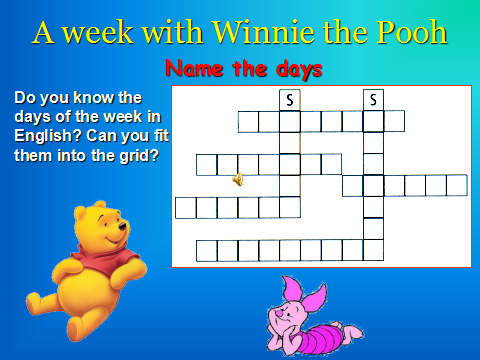 Monday 5 minMatch the parts of the names             jury assessment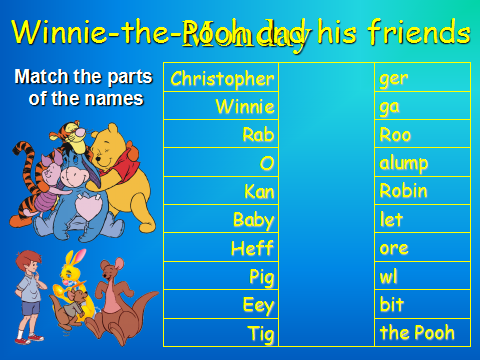 4 TuesdayMake up sentences using these words 5 min       jury assessment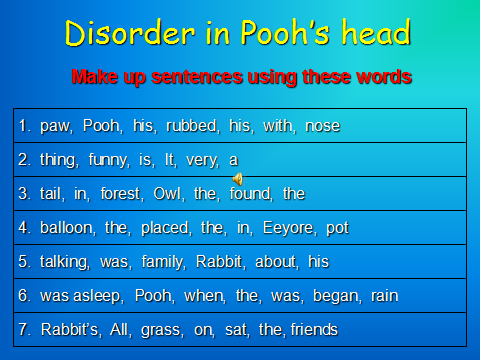 5 WednesdayFind words 5 min         jury assessment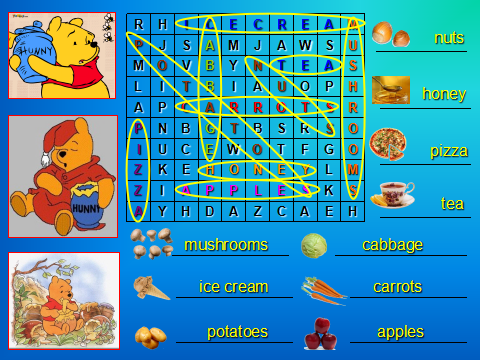 ThursdayWrite correctly 5 min          jury assessment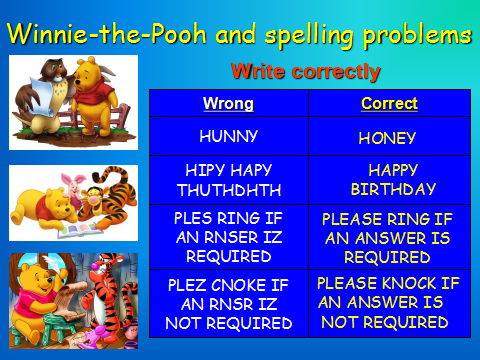 Friday 2 minSports activitiesWrite missing letters           jury assessment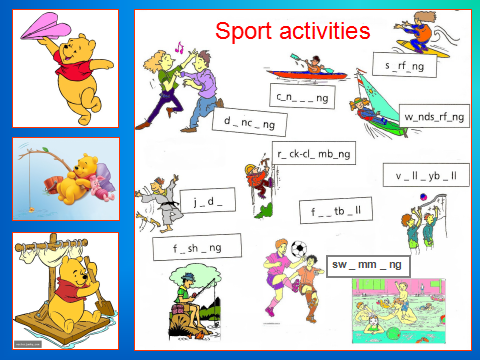 Saturday 5 minColour Winnie the Pooh and his friends              jury assessment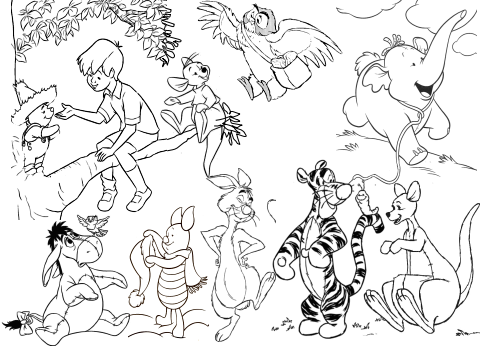 Sunday 5 min Tongue Twisters               Pair assessment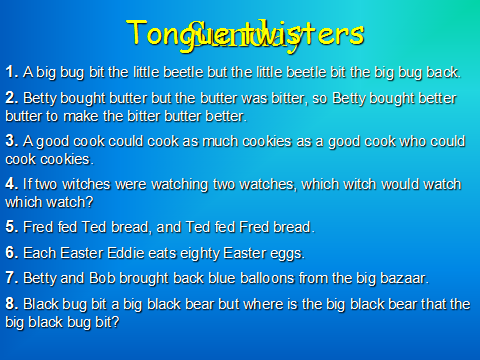 While jury is deciding who is the winner teacher  Asks pupils if they like this lessonWhen get diploma